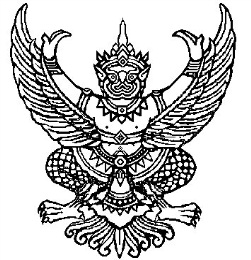 ที่ มท 0820.2/ว					       ถึง สำนักงานส่งเสริมการปกครองท้องถิ่นจังหวัด ทุกจังหวัด						       	ด้วยกรมส่งเสริมการปกครองท้องถิ่นได้รับแจ้งจากคณะสิ่งแวดล้อมและทรัพยากรศาสตร์ มหาวิทยาลัยมหิดลว่า ร่วมกับสำนักงานศาลปกครองและสหภาพยุโรป ว่าจะดำเนินการจัดเวทีส่งเสริม
ภาคประชาสังคมขับเคลื่อนวาระเป้าหมายการพัฒนาที่ยั่งยืน เรื่อง การจัดการสิ่งแวดล้อมกับการระงับข้อพิพาท
เพื่อการพัฒนาสิ่งแวดล้อมอย่างยั่งยืน ในวันศุกร์ที่ 2 กรกฎาคม 2564 เวลา 09.00 - 17.00 น. 
โดยมีวัตถุประสงค์เพื่อสร้างความรู้ความเข้าใจเกี่ยวกับองค์ความรู้ทางวิชาการและประสบการณ์เกี่ยวกับ
การจัดการสิ่งแวดล้อม ได้รับทราบถึงบทบาทหน้าที่ของศาลปกครอง และการพิจารณาคดีด้านสิ่งแวดล้อม ตลอดจนได้มีโอกาสแลกเปลี่ยนความรู้ และประสบการณ์ในการจัดการสิ่งแวดล้อมและการระงับข้อพิพาทร่วมกัน โดยจะรับสมัครข้าราชการ บุคลากรจากทั้งหน่วยงานภาครัฐ ภาคเอกชน และผู้แทนภาคประชาคม
เข้าร่วมโครงการฯ ในการนี้ จึงขอความอนุเคราะห์กรมส่งเสริมการปกครองท้องถิ่นประชาสัมพันธ์
ให้บุคลากรในสังกัด ผู้ที่เกี่ยวข้องและผู้ที่สนใจเข้าร่วมฟัง โดยสามารถลงทะเบียนออนไลน์ผ่านการสแกน
QR Code หรือ เว็บไซต์ https://en.mahidol.ac.th/th/eccr ทั้งนี้ ลงทะเบียนฟรีไม่มีค่าใช้จ่ายใด ๆ ทั้งสิ้น 
รับสมัครตั้งแต่บัดนี้ จนถึงวันจันทร์ที่ 28 มิถุนายน 2564	กรมส่งเสริมการปกครองท้องถิ่น จึงขอให้สำนักงานส่งเสริมการปกครองท้องถิ่นจังหวัดประชาสัมพันธ์การจัดเวทีส่งเสริมภาคประชาสังคมขับเคลื่อนวาระเป้าหมายการพัฒนาที่ยั่งยืน เรื่อง การจัดการสิ่งแวดล้อม 
กับการระงับข้อพิพาทดังกล่าว ไปยังองค์กรปกครองส่วนท้องถิ่น รายละเอียดปรากฏตามเอกสารที่แนบมาพร้อมนี้                                                   กรมส่งเสริมการปกครองท้องถิ่น						มิถุนายน 2564กองสิ่งแวดล้อมท้องถิ่น กลุ่มงานสิ่งแวดล้อมโทร. 0-2241-9000 ต่อ 211๒-๔ โทรสาร 0-2241-2066